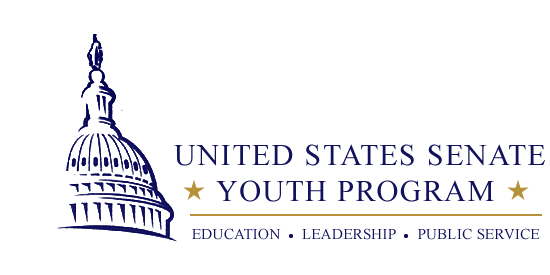 Maine’s United States Senate Youth Program Nomination Form 2020-21Note:  High school principals may nominate one eligible student for consideration.Required materials to be submitted as part of the application packet:1.  This form, completed by a school official. (1 copy)2.  A statement of recommendation for the student, not to exceed one typed page.  The letter may be written by anyone the student chooses.  The letter should describe the student’s leadership qualities, civic-mindedness and dedication to learning. (4 copies)3.  Completion of Maine’s USSYP Scholarship Application by your student.  Guidelines are enclosed. 4 page limit. (4 copies)Faxed or emailed applications will not be accepted.  Department staff will not consider incomplete application submissions and will not contact you or your student to ask for missing materials. Submit all required materials to the Maine Department of Education with a postmark no later than October 1, 2020. Mail submissions to:  	Joe SchmidtUSSYP CoordinatorMaine Department of Education23 State House StationAugusta, Maine  04333The selection of finalists will be completed by December 1, 2020, and finalist names will be forwarded to the William Randolph Hearst Foundation for official announcement by mid-December.  Contact Information, please print:Name of High School: _____________________________________Principal:________________________________________________Principal’s Email:  _________________________________________								School Phone:  ___________________________________________Contact information for staff member coordinating USSYP, if different than above:Name:  _________________________________________________Title:  ___________________________________________________Email: __________________________________________________Applicant, please print:  Name of student applicant:  _________________________________Applicant’s email:  ________________________________________Applicant’s grade: ______    High school graduation year:  ________Leadership position(s) elected or appointed to for 2020-21:_______________________________________________________Signatures:I certify that I am an eligible applicant and all the information in this application is correct and not plagiarized. I understand attendance during the Washington Week program is required to receive the financial scholarship._______________________________________________________Applicant’s Signature						      DateI certify that, to the best of my knowledge, all of the information in this application is correct and the student meets eligibility requirements.  _______________________________________________________Principal’s Signature						      Date